Publicado en Vitoria-Gasteiz el 25/07/2022 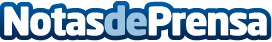 Semiconductores y "aceleradores" para robots que se diseñan desde EspañaAcceleration Robotics y la Universidad de Harvard presentarán el próximo Octubre en Japón su investigación que ayuda a diseñar y prototipar la siguiente generación de "chips para robots"Datos de contacto:Víctor Mayoral Vilches616151561Nota de prensa publicada en: https://www.notasdeprensa.es/semiconductores-y-aceleradores-para-robots-que Categorias: Internacional Nacional Inteligencia Artificial y Robótica Hardware Software Universidades Otras ciencias http://www.notasdeprensa.es